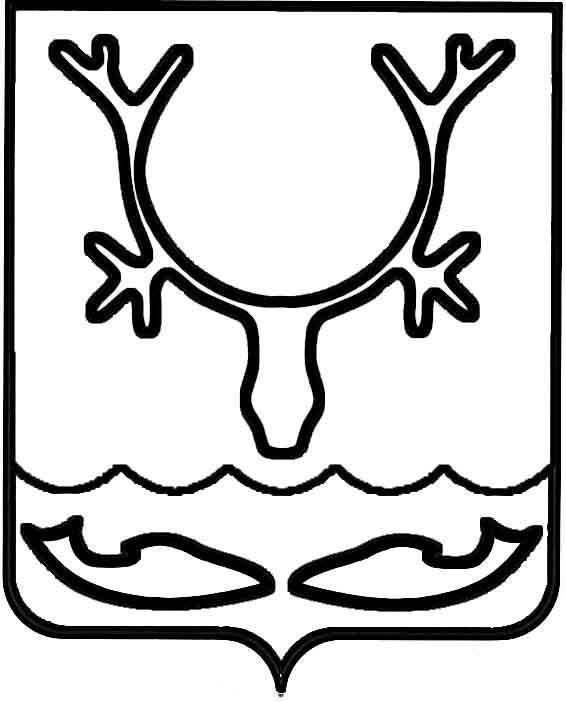 Администрация муниципального образования
"Городской округ "Город Нарьян-Мар"ПОСТАНОВЛЕНИЕО внесении изменений в постановление Администрации муниципального образования "Городской округ "Город Нарьян-Мар" 
от 10.02.2020 № 90 "Об утверждении Порядка предоставления грантов в форме субсидий победителям конкурса "Лучшее территориальное общественное самоуправление города 
Нарьян-Мара"В соответствии с частью 4 статьи 78.1 Бюджетного кодекса Российской Федерации, частью 11 статьи 27 Федерального закона от 06.10.2003 № 131-ФЗ
"Об общих принципах организации местного самоуправления в Российской Федерации", пунктом 4 статьи 31 Устава муниципального образования "Городской округ "Город Нарьян-Мар", в рамках муниципальной программы муниципального образования "Городской округ "Город Нарьян-Мар" "Развитие институтов гражданского общества в муниципальном образовании "Городской округ "Город Нарьян-Мар", утвержденной постановлением Администрации МО "Городской округ "Город Нарьян-Мар" от 31.08.2018 № 583, Администрация муниципального образования "Городской округ "Город Нарьян-Мар" П О С Т А Н О В Л Я Е Т:1. Внести в постановление Администрации муниципального образования "Городской округ "Город Нарьян-Мар" от 10.02.2020 № 90 "Об утверждении Порядка предоставления грантов в форме субсидий победителям конкурса "Лучшее территориальное общественное самоуправление города Нарьян-Мара" следующие изменения:1.1. Подпункт 5 пункта 1.3 признать утратившим силу.1.2. Пункт 2.2 изложить в следующей редакции:"2.2. К участию в конкурсе не допускаются участники в следующих случаях:1) заявка представлена участником, не соответствующим требованиям, установленным пунктом 2.1 настоящего Порядка;2) заявка, представленная участником, не соответствует требованиям настоящего порядка;3) участником предоставлены с заявкой подложные документы и (или) недостоверная информация, в том числе даны недостоверные заверения;4) участником представлена заявка позднее срока, установленного в извещении о проведении конкурса;5) участником представлен неполный перечень документов, указанных 
в пункте 4.4 настоящего Порядка;6) участником представлено более одной заявки.".1.3. В подпункте 8 пункта 3.1 слова "в средствах массовой информации," исключить.1.4. Подпункт 9 пункта 3.1 признать утратившим силу.1.5. Подпункт 4 пункта 4.4 изложить в следующей редакции:"6) справка об исполнении налогоплательщиком (плательщиком сбора, налогоплательщиком страховых взносов, налоговым агентом) обязанности по уплате налогов, сборов, страховых взносов, пеней, штрафов, процентов, выданную не ранее чем за три месяца до окончания срока приема заявок на участие в конкурсе;".1.6. В абзаце четвертом пункта 5.4 слова "до 31 декабря" заменить словами 
"не позднее 31 декабря".1.7. Пункт 6.5 дополнить абзацем третьим в следующей редакции:"В случае направления организатором конкурса запроса о предоставлении документов и сведений, необходимых для проведения проверки, срок для проверки отчета и подготовки заключения исчисляется со дня получения запрашиваемых документов (сведений).".1.8. В приложении 1 в столбце 5 слова "Документ, подтверждающий полномочия заявителя" заменить словами "ФИО руководителя".1.9. В приложении 3 строку 2 исключить.1.10. Приложение 6 изложить в следующей редакции:"Приложение 6к Порядку предоставления грантовв форме субсидий победителям конкурса"Лучшее территориальное общественноесамоуправление города Нарьян-Мара"Отчето расходах, источником финансового обеспечениякоторых является грант <1>на "___" ____________ 20__ г. <2>Единица измерения:руб.Руководитель Получателя _____________ _____________ ______________________   (уполномоченное лицо)    (должность)    (подпись)            (расшифровка подписи)Исполнитель _____________ ________________________ ______________________                            (должность)        (фамилия, инициалы)         (телефон)"___" _________ 20__ г.    --------------------------------<1> В случае если соглашение содержит сведения, составляющие государственную и иную охраняемую в соответствии с федеральными законами, нормативными правовыми актами Президента Российской Федерации и Правительства Российской Федерации тайну, проставляется соответствующий гриф ("для служебного пользования" / "секретно" / "совершенно секретно" / "особой важности") и номер экземпляра.<2> Отчет составляется нарастающим итогом с начала текущего финансового года.<3> Указывается в случае, если грант предоставляется в целях реализации федерального/муниципального проекта. <4> Показатели строк 0100-0120, 0500-0520 не формируются в случае, если предоставление гранта осуществляется в рамках казначейского сопровождения в порядке, установленном бюджетным законодательством Российской Федерации.<5> Коды направлений расходования гранта в графе 3 отчета должны соответствовать кодам, указанным в Сведениях.".2. Настоящее постановление вступает в силу после его официального опубликования.16.10.2020№706КОДЫНаименованиеПолучателяДатаИНННаименование главного распорядителя средств бюджетаГлава по БКРезультат муниципального проекта <3>по БКПериодичность: квартальная, годоваяпо ОКЕИ383Наименование показателяКод строки <4>Код направления расходования грантаСуммаСуммаНаименование показателяКод строки <4>Код направления расходования грантаотчетный периоднарастающим итогом с начала года12345Остаток гранта на начало года, всего:0100в том числе: потребность в котором подтверждена0110Xподлежащий возврату в бюджет муниципального образования "Городской округ "Город Нарьян-Мар"0120Поступило средств, всего:0200Xв том числе:из бюджета муниципального образования "Городской округ "Город Нарьян-Мар"0210Xвозврат дебиторской задолженности прошлых лет0220Xиз них:возврат дебиторской задолженности прошлых лет, решение об использовании которой принято0221возврат дебиторской задолженности прошлых лет, решение об использовании которой не принято0222иные доходы в форме штрафов и пеней по обязательствам, источником финансового обеспечения которых являлись средства гранта0230Выплаты по расходам, всего: <5>0300в том числе:выплаты персоналу, всего:0310100из них:закупка работ и услуг, всего:0320200из них:закупка непроизведенных активов, нематериальных активов, материальных запасов и основных средств, всего:0330300из них:уплата налогов, сборов и иных платежей в бюджеты бюджетной системы Российской Федерации, всего:0340810из них:иные выплаты, всего:0350820из них:Возвращено в бюджет муниципального образования "Городской округ "Город Нарьян-Мар", всего:0400Xв том числе:израсходованных не по целевому назначению0410Xв результате применения штрафных санкций0420Xв сумме остатка гранта на начало года, потребность в которой не подтверждена0430в сумме возврата дебиторской задолженности прошлых лет, решение об использовании которой не принято0440Остаток гранта на конец отчетного периода, всего:0500Xв том числе:требуется в направлении на те же цели0510Xподлежит возврату в бюджет муниципального образования "Городской округ "Город Нарьян-Мар"0520XГлава города Нарьян-Мара О.О. Белак